 ПОСТАНОВЛЕНИЕ 	                                                                            КАРАР ____________________________________________________________________________	         “15” февраля 2024 г.                         с.Варяш-Баш	                                № 5   Об определении специальных мест для размещения предвыборных печатных агитационных материалов на выборах Президента Российской Федерации В соответствии с  пунктом 7 статьи 55 Федерального закона от 10 января 2003 года № 19-ФЗ «О выборах Президента Российской Федерации» и постановлением Центральной избирательной комиссии Республики Татарстан от 24 января 2024 года № 35/259 «Об обращении в органы местного самоуправления Республики Татарстан о выделении и оборудовании на территории каждого избирательного участка специальных мест для размещения предвыборных печатных агитационных материалов на выборах Президента Российской Федерации в 2024 году», Исполнительный комитет Варяш-Башского сельского поселения Муслюмовского муниципального района ПОСТАНОВЛЯЕТ:1.	Определить специальные места для размещения предвыборных печатных агитационных материалов на выборах Президента Российской Федерации:- РТ, Муслюмовский район, с. Варяш – Баш, ул. Кооперативная, д. 45А (информационный стенд внутри здания сельского дома культуры);- РТ, Муслюмовский район, с. Старый Варяш, ул. Чишма, д. 10А (информационный стенд внутри здания сельского дома культуры).2. Разместить настоящее постановление на официальном сайте Варяш-Башского сельского поселения Муслюмовского муниципального района Республики Татарстан3. Контроль за исполнением настоящего постановления оставляю за собой.РуководительИсполнительного комитета                                           З.З.ГалиеваРЕСПУБЛИКА ТАТАРСТАНИСПОЛНИТЕЛЬНЫЙ КОМИТЕТ  ВАРЯШ-БАШСКОГО СЕЛЬСКОГО ПОСЕЛЕНИЯ МУСЛЮМОВСКОГО МУНИЦИПАЛЬНОГО РАЙОНА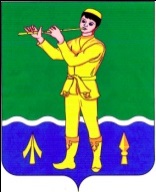 ТАТАРСТАН РЕСПУБЛИКАСЫ МӨСЛИМ МУНИЦИПАЛЬ РАЙОНЫ ВӘРӘШБАШ АВЫЛ ҖИРЛЕГЕ БАШКАРМА КОМИТЕТЫ 